                      	
NAME.....................................................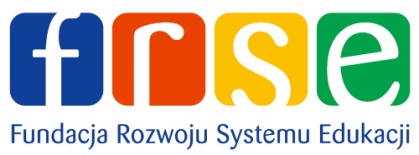 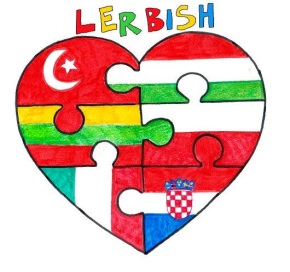 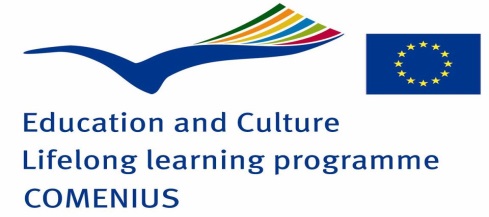 QUESTIONNAIRE ABOUT POLAND1-What is the capital city of Poland?2-Circle the Polish flag below.A           B                  C    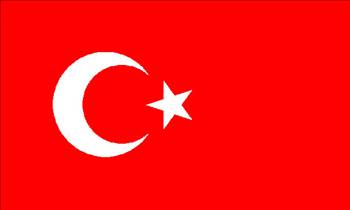 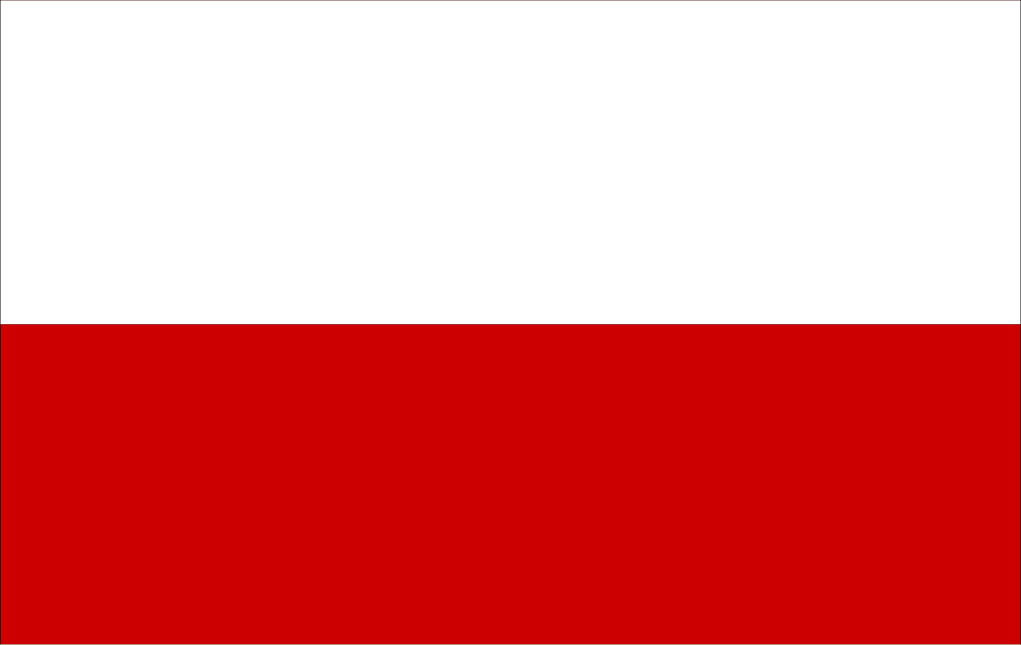 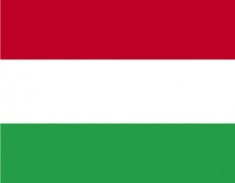    D            E                    F  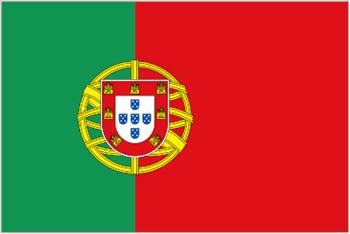 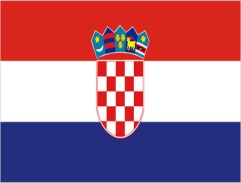 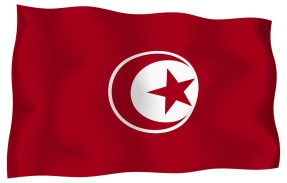 3-Which one is the traditional costume of Poland?A                   B            C    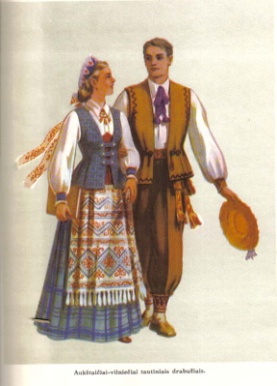 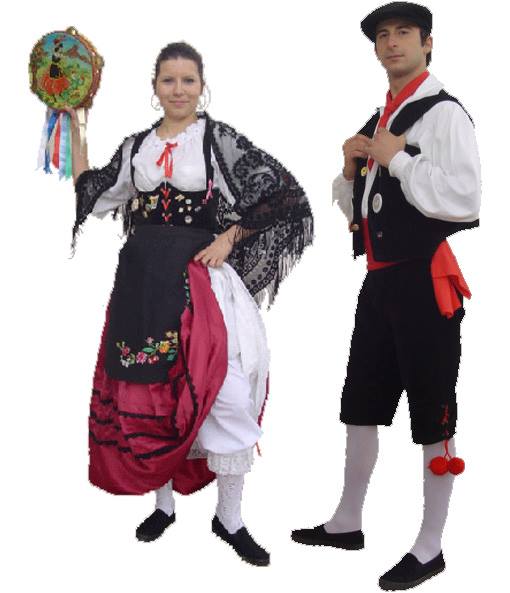 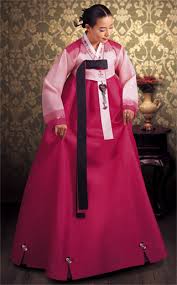 D           E	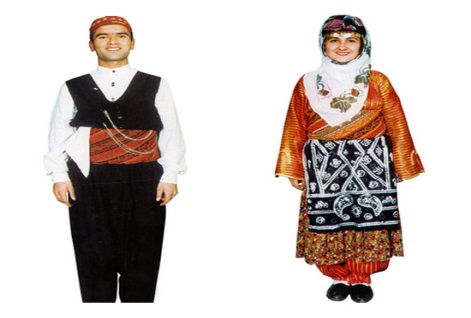 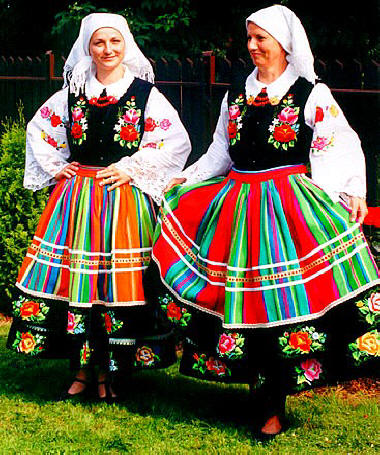 4-Which one is the Polish dish?                                                                                                                                                                     A          B        C      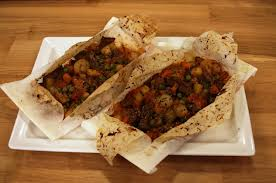 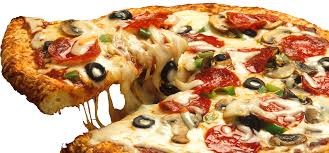 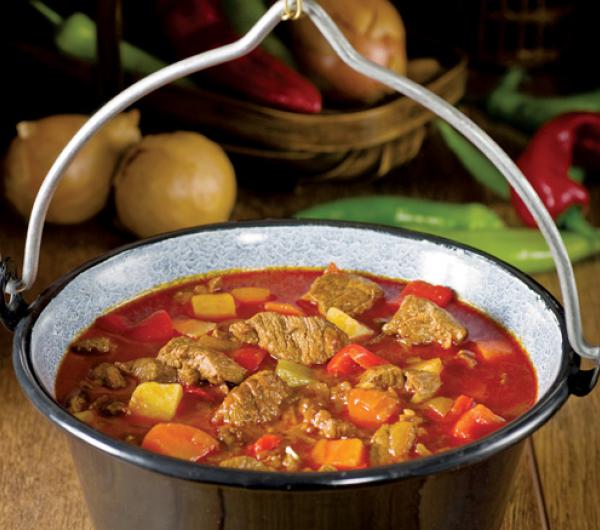 D             E           F   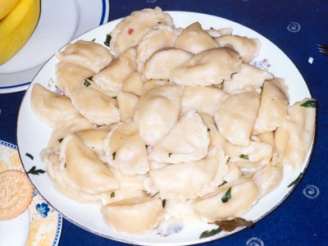 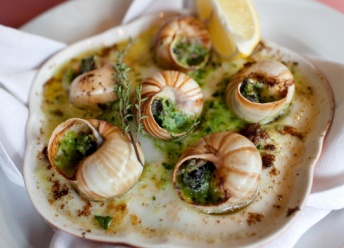 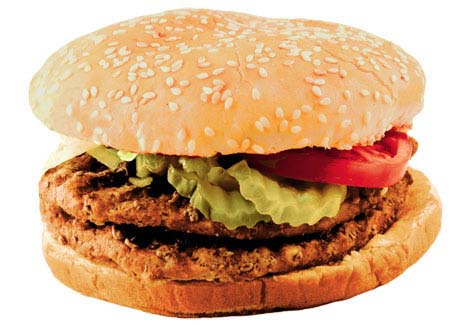 5-Please write 3 popular places  in Poland.6-In which village are you doing  this Comenius Project with in Poland?7-What is Poland famous for?8-Which one is the name of Polish school?a) Gimnazjum im. Henryka Sienkiewicza w Łodzib) Gimnazjum nr 5 w Piotrkowie Trybunalskimc) Gimnazjum im. Marii Konopnickiej w Szydłowied) Primary Szhool in Szydłów9-What does ‘’ Dzień dobry’’ mean in Polish?A.  good morning           B.   goodbye                  C.   see youD. Nice to meet you        E. thank you10-Match the numbers with their meanings.1                                            1) pięć2                                            2) cztery3                                            3) jeden4                                            4) trzy5                                            5) dwa	GOOD LUCK! 	    Sylwia Bernacka